Szanowni Państwo i Dzieciaki.	Oto nowe karty pracy, na ten tydzień. Jeśli ktoś nie zrobił poprzednich, to bardzo proszę o uzupełnienie 
i odesłanie mi zrobionych zadań. Będę czekać na nie. Część już dostałam i bardzo się z tego powodu cieszę, bo widzę, że się staracie i pracujecie. Dziękuję 	Chciałabym, aby te zadania zostały przez Was robione w miarę systematycznie. Mam nadzieję, że otrzymam je do 26.04.2020 r.W razie potrzeby lub pytań można się ze mną skontaktować od pn. do pt., w godzinach  9.00 – 13.00, telefonicznie (667-149-179) lub za pomocą poczty elektronicznej filipek.b@jedrus.net. Dodawanie i odejmowanie liczb ujemnych.2 + 3 = 52 + (-3) = 2 - 3 = (-1)          + i - daje -2 - (-3) = 2 + 3 = 5              + i - daje --2 - (-3) = (-2) + 3 =  1         - i - daje +- 2 + 3 = 1                          masz dług i go spłacasz większą sumą > jesteś na plusie- 2 - 3 = (-5)                       masz dług i jeszcze pożyczasz > jesteś na minusie (masz dług jeszcze większy)Oblicz. (-23) +15 =19 + 116 =(-22) + (-8) =55 – (-5) = Oblicz.192 – (-45) =(-73) – 34 =100 – 83 =–27 + 19 =–64 + (–27) =–36 + (–55) =Oblicz.–2 + (–7) + 1 =–4 + 5 + 2 =–7 + (–3) + (–6) =9 + (–7) + (–3) =–2 + (–8) + (–5) =6 + (–9) + (–1) =–400 + 500 =–3000 + (–80) =900 + (–1000) =–8000 + (–10) =–200 + (–3000) =–60 + 700 =Znajdź 10 różnic między zbirami figur. Zaznacz je lub wypisz.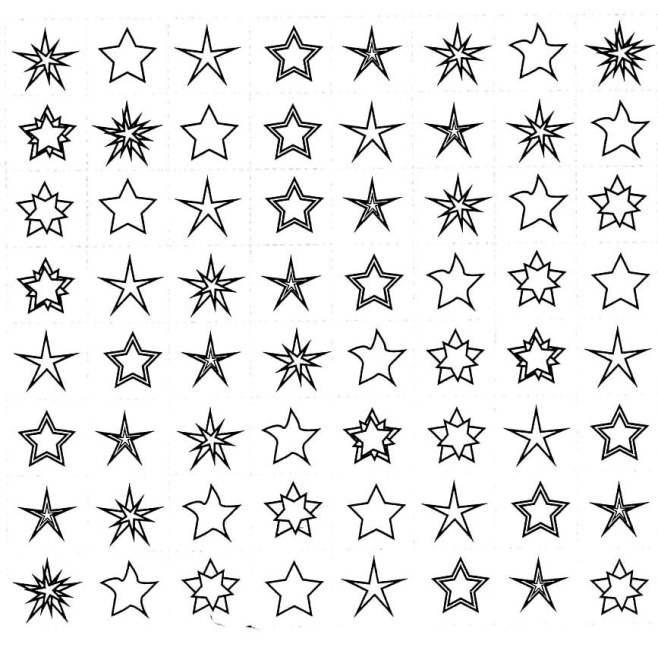 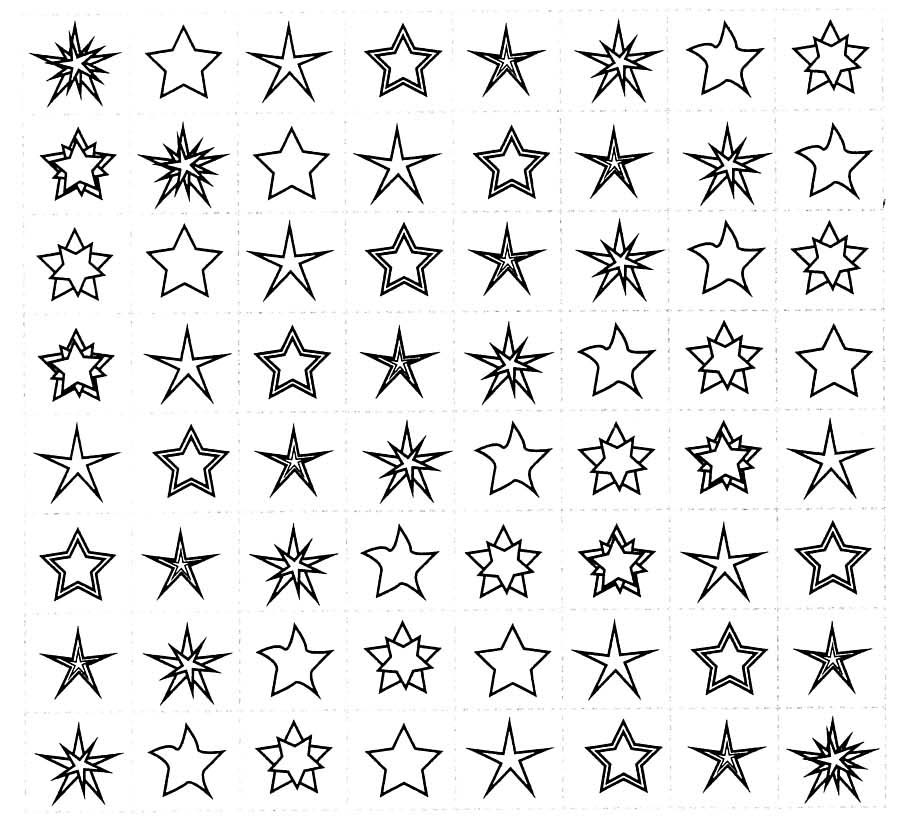 Pokoloruj tylko te rzędy pionowe, poziome, ukośne, w których suma liczb wynosi 20.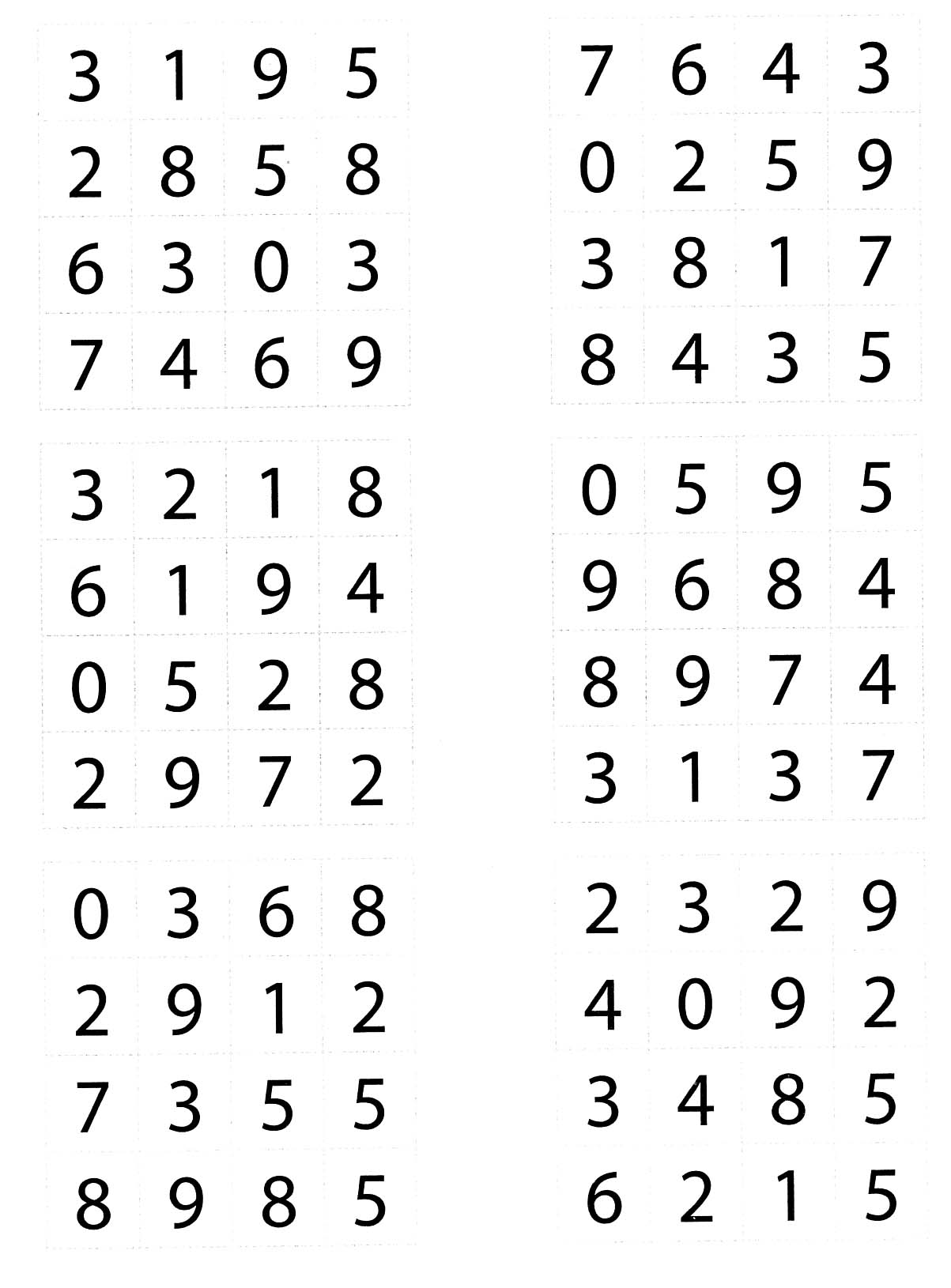 